 Ana Bilim Dalı(Her hakkı saklıdır.)ETİK KURALLARA UYGUNLUK BEYANIErzurum Teknik Üniversitesi Fen Fakültesi tez yazım kurallarına uygun olarak hazırladığım bu tez içindeki tüm bilgilerin doğru ve tam olduğunu, bilgilerin üretilmesi aşamasında bilimsel etiğe uygun davrandığımı, yararlandığım bütün kaynakları atıf yaparak belirttiğimi beyan ederim.  										İmzası  TEŞEKKÜRBu kısımda tezin hazırlanmasında akademik, idari ve/veya finansal açıdan katkı sağlayan kişi, kurum ve/veya kuruluşlara teşekkür edilmelidir. Duygu yüklü ifadelerle aile bireylerine veya yakın arkadaşlara isim belirterek teşekkür yazılmamalı fakat eğer gerekli ise genel olarak aileye teşekkür yazılabilir.ÖZET. Ana Bilim DalıÖzet bölümü (Türkçe ya da İngilizce) 1 sayfayı geçmemeli ve tez çalışmasının amacı, kapsamı, kullanılan yöntemler ve varılan sonuçlar açık ve öz olarak belirtilmelidir. Yazı eğer bir sayfayı aşacak ise sayfa sayısının aşmaması için istenirse 10 puntoya kadar düşürebilirsiniz. Türkçe ve İngilizce özetlerin altına en fazla 5 anahtar sözcük/keywords yazılmalıdır. Anahtar sözcük seçiminde ulusal ve uluslararası kaynak taramalarında kullanılan terimler tercih edilmelidir. Abstract’ta ünvanların İngilizcelerinin yazımında; Prof. Dr. : Prof. Dr., Doç. Dr. : Assoc. Prof. Dr., Dr. Öğr. Üyesi : Assist. Prof. Dr. kısaltmaları kullanılmalıdır. Özet ve Abstract’ta italik yazı tipi, tablo, şekil, grafik, kimyasal veya matematiksel formüller, semboller, alt veya üst simge (subscript, superscript), Yunan harfleri veya diğer standart olmayan simge veya karakterler kullanılmamalıdır.Anahtar Kelimeler: Aaaa, Bbb, Ccc, Ddd, EeeABSTRACTDepartment of Özet bölümü (Türkçe ya da İngilizce) 1 sayfayı geçmemeli ve tez çalışmasının amacı, kapsamı, kullanılan yöntemler ve varılan sonuçlar açık ve öz olarak belirtilmelidir. Yazı eğer bir sayfayı aşacak ise sayfa sayısının aşmaması için istenirse 10 punto kullanılabilir. Türkçe ve İngilizce özetlerin altına en fazla 5 anahtar sözcük/keywords yazılmalıdır. Anahtar sözcük seçiminde ulusal ve uluslararası kaynak taramalarında kullanılan terimler tercih edilmelidir. Abstract’ta ünvanların İngilizcelerinin yazımında; Prof. Dr. : Prof. Dr., Doç. Dr. : Assoc. Prof. Dr., Dr. Öğr. Üyesi : Assist. Prof. Dr. kısaltmaları kullanılmalıdır. Özet ve Abstract’ta italik yazı tipi, tablo, şekil, grafik, kimyasal veya matematiksel formüller, semboller, alt veya üst simge (subscript, superscript), Yunan harfleri veya diğer standart olmayan simge veya karakterler kullanılmamalıdır.Keywords: Aaaa, Bbb, Ccc, Ddd, EeeİÇİNDEKİLERETİK KURALLARA UYGUNLUK BEYANI	iiTEŞEKKÜR	iiiÖZET	ivABSTRACT	vİÇİNDEKİLER	viTABLOLAR DİZİNİ	viiiŞEKİLLER DİZİNİ	ixKISALTMALAR VE SİMGELER DİZİNİ	ix1. GİRİŞ	101.1.	Etik İlkeler	101.2. Tez Bölümlerinin Tanımları, Kullanım Şekilleri ve Dikkat Edilmesi Gereken Hususlar	131.2.1. Tez dış kapak	131.2.2. Tez iç kapağı	141.2.3. Etik kurallara uygunluk beyanı	141.2.4. Teşekkür bölümü	141.2.5. Özet bölümü	141.2.6. Abstract bölümü	151.2.7. İçindekiler bölümü	151.2.8. Tablolar dizini	151.2.9. Şekiller dizini	161.2.10. Kısaltmalar ve simgeler dizini	161.2.11. Giriş bölümü	161.2.14. Kaynak özetleri	171.2.15. Materyal ve metot	171.2.16. Araştırma bulguları	181.2.17. Tartışma ve sonuç	181.2.18. Öneriler	191.2.18. Kaynakça	191.2.9. Denklemlerin yazımı	191.3. Tezin Genel Biçim ve Yazım Planı	211.3.1. Kullanılacak kâğıt niteliği	211.3.2. Sayfa kenar kenar boşlukları	211.3.3. Paragraf düzeni ve satır aralıkları	221.1.4. Sayfaların numaralanması	231.1.5. Başlık düzeyleri kullanılacak yazıların niteliği	231.1.6. Sayıların yazımı	241.1.7. Ana bölüm ve alt bölümler	242. KAYNAK ÖZETLERİ	252.1. APA7 Formatına Uygun Süreli Yayınlarda Atıf Yapmak ve Kaynakçada Göstermek	252.1.1. Tek Yazarlı Makale Atıfı ve Kaynakçada Belirtilmesi	251.1.8. Stiller bölümünün kullanılması	252. KAYNAK ÖZETLERİ	262.1. APA7 Formatında Süreli Yayınlarda Atıf Yapmak ve Kaynakçada Göstermek	272.1.1. Tek yazarlı makale atıfı ve kaynakçada belirtilmesi	272.1.2. Metin içinde iki yazarlı makale atıfı ve kaynakçada belirtilmesi	282.1.3. Metin içinde üç ve daha fazla yazarlı atıf ve Kaynakçada Belirtilmesi	302.1.4. Grup şeklinde yazarlı atıf ve kaynakçada belirtilmesi	312.1.5. Yazarı belirtilmemiş veya anonim olan çalışmaların atıf ve kaynakçada belirtilmesi	322.1.6. Yazarı olmayan çalışmalar	332.1.7. Bir kaynaktan doğrudan alıntı yapmak	332.1.8. Dikkat edilmesi gereken hususlar ve doi belirtme	352.2. APA7 Formatına Uygun Kitap ve Kitap Bölümlerinden Atıf Yapmak ve Kaynakçada Göstermek	352.3. Teknik Raporlar ve Araştırma Raporları	372.4. Toplantı, Kongre ve Sempozyumlar	382.5. Tezler	392.6. Yazılımlar, Ölçme Araçları ve Cihazlar	403. MATERYAL ve METOT	423.1. Materyal ve Metot Bölümü Tanımı	424. ARAŞTIRMA BULGULARI VE TARTIŞMA	434.1. Şekiller Hakkında Bilgi ve Şekillerin Yazımı	434.2. Tablolar Hakkında Bilgi ve Şekillerin Yazımı	455. SONUÇ VE ÖNERİLER	475.1. Sonuç	475.2. Öneriler	47KAYNAKÇA	48EKLER	49EK-1. Lisans bitirme tezini teslim edilmeden önce yapılması gerekenler	49TABLOLAR DİZİNİ Tablo 1. Yazı Puntoları ve Başlık Düzeyleri	17Tablo 2. Dereceli Başlıkların Örnekleri	18Tablo 3. Stil örnekleri	19Tablo 4. Örnek Tablo 1	46Tablo 5. Örnek Tablo 2	46ŞEKİLLER DİZİNİŞekil 1. Tezde Kullanılacak Sayfa Kenar Boşlukları	15Şekil 2. Sayfa Girintisi	16Şekil 3. Paragraf düzeni ve satır aralıkları	16Şekil 4. Örnek şekil gösterimi	44Şekil 5. Resim yazısı ekleme	44Şekil 6. Resim yazısı ekleme penceresi	44Şekil 7. Alanı güncelleme	44Şekil 8. Şekiller dizini için alanı güncelleşme	45Şekil 9. Şekiller dizini alanı güncelleme sonraki pencere	45KISALTMALAR VE SİMGELER DİZİNİcDNA	Komplementer DNACHS	Kalkon sentazFAO 	Gıda ve Tarım ÖrgütüM.Ö. 	Millatan önce mg 	Miligram mM 	Milimolar º	DerecePCR 	Polimeraz Zincir Reaksiyonu RNA 	RibonükleikasitTÜİK	Türkiye İstatistik Kurumuμg	Mikrogram μl 	Mikrolitre μM 		Mikromolar 1. GİRİŞErzurum Teknik Üniversitesi, Fen Bilimleri Enstitüsü Müdür Yardımcısı Dr. Öğr. Üyesi Murat TURAN ve Enstitü Tez Revize Komisyonu tarafından hazırlanan bu şablon bitirme projesi hazırlanması için revize edilip, uyulacak kuralları açıklamak amacıyla hazırlanmıştır. Şablonla ilgili yaşanan sorunlar için m.turan@erzurum.edu.tr (Dr. Öğr. Üyesi Murat TURAN) veya ayse.ustun@erzurum.edu.tr (Arş. Gör. Ayşe ÜSTÜN) adresine mail atınız.Şablondaki kurallara uymayan hatalı uygulamalardan kaynaklanan maddi ve manevi kayıplardan Fakülte sorumlu tutulamaz, sorumluluk yazara aittir.Etik İlkelerTÜBİTAK Araştırma ve Yayın Etiği Kurulu Yönetmeliği’nin 3. bölüm 9. Maddesinde ve Yükseköğretim Kurumları Bilimsel Araştırma ve Yayın Etiği Yönergesinde tanımlanan etiğe aykırı davranışların bir bölümü aşağıda verilmiştir:TÜBİTAK Araştırma ve Yayın Etiği Kurulu Yönetmeliği’nin 3. bölüm 9. Maddesinde:a) Uydurma: Hayali veriler sunmak, rapor etmek veya yayımlamak,b) Çarpıtma: Değişik sonuç verebilecek şekilde araştırma araç gereçleri, işlemleri veya kayıtlarında değişiklik yapmak veya sonuçları değiştirmek,c) Aşırma: Başkalarının fikirlerini, yöntemlerini, verilerini, yazılarını ve şekillerini sahiplerine usulüne uygun atıf yapmadan kullanmak veya gerektiğinde sahiplerinden izin almadan kendisine aitmiş gibi kullanmak,ç) Tekrar yayım: Bir araştırmanın sonuçlarını, daha önce yayımlanma durumunu belirtmeden birden fazla kez yayımlamak veya yayımlamak için girişimde bulunmak,d) Dilimleme: Bir araştırmanın sonuçlarını, araştırmanın bütünlüğünü bozacak şekilde ve uygun olmayan biçimde parçalara ayırarak birden fazla sayıda yayın yapmak veya yayın yapmak için girişimde bulunmak,e) Destekleyen kuruluşu belirtmeme: Desteklenerek yürütülen araştırmaların sonuçlarını içeren sunum veya yayınlarda destek veren kurum ya da kuruluşun desteğinin belirtilmesi gerekirken belirtmemek,f) Haksız yazarlık: Birden fazla araştırmacıyla yapılan araştırmaların sonuçlarının sunum veya yayımında, yazarlık sıfatını hak edecek düzeyde katkısı bulunanın ismini çıkarmak, yazarlık sıfatını hak edecek düzeyde katkısı olmayanı yazar olarak eklemek veya yazar sıralamasını uygun olmayan bir biçimde düzenlemek,g) Yayımlanmış veya yayına sunulmuş kendi çalışmasından usulüne uygun olarak kaynak göstermeden alıntı yapmak,ğ) Kurumca sağlanan kaynakları amacına veya usulüne aykırı biçimde kullanmak,h) Kabul ve taahhüt beyanlarına uymama: Kuruma sunulan araştırma, yayın ve diğer faaliyetlerde öngörülen kabul ve taahhüt beyanlarına uymamak, doğru olmayan, yanıltıcı veya eksik beyanda bulunmak,ı) Görevi ihmal veya kötüye kullanma: Kurumun iş ve değerlendirme süreçlerinde yer alan hakem, danışman, uzman, editör, panelist, moderatör, izleyici, raportör, komite veya kurul üyeliği ve benzeri görevleri yerine getirirken usulüne uygun davranmamak, görevi ihmal etmek veya kötüye kullanmak,i) Asılsız veya dayanaksız olarak etik kural ihlali iddiasında bulunmak.Yükseköğretim Kurumları Bilimsel Araştırma ve Yayın Etiği Yönergesi:a) İntihal: Başkalarının özgün fikirlerini, metotlarını, verilerini veya eserlerini bilimsel kurallara uygun biçimde atıf yapmadan kısmen veya tamamen kendi eseri gibi göstermek,b) Sahtecilik: Bilimsel araştırmalarda gerçekte var olmayan veya tahrif edilmiş verileri kullanmak, c) Çarpıtma: Araştırma kayıtları veya elde edilen verileri tahrif etmek, araştırmada kullanılmayan cihaz veya materyalleri kullanılmış gibi göstermek, destek alınan kişi ve kuruluşların çıkarları doğrultusunda araştırma sonuçlarını tahrif etmek veya şekillendirmek, ç) Tekrar yayım: Mükerrer yayınlarını akademik atama ve yükselmelerde ayrı yayınlar olarak sunmak, d) Dilimleme: Bir araştırmanın sonuçlarını, araştırmanın bütünlüğünü bozacak şekilde ve uygun olmayan biçimde parçalara ayırıp birden fazla sayıda yayımlayarak bu yayınları akademik atama ve yükselmelerde ayrı yayınlar olarak sunmak, e) Haksız yazarlık: Aktif katkısı olmayan kişileri yazarlar arasına dâhil etmek veya olan kişileri dâhil etmemek, yazar sıralamasını gerekçesiz ve uygun olmayan bir biçimde değiştirmek, aktif katkısı olanların isimlerini sonraki baskılarda eserden çıkartmak, aktif katkısı olmadığı halde nüfuzunu kullanarak ismini yazarlar arasına dâhil ettirmek, (2) Diğer etik ihlal türleri şunlardır: a) Destek alınarak yürütülen araştırmalar sonucu yapılan yayınlarda destek veren kişi, kurum veya kuruluşlar ile bunların katkılarını belirtmemek,b) Henüz sunulmamış veya savunularak kabul edilmemiş tez veya çalışmaları, sahibinin izni olmadan kaynak olarak kullanmak, c) İnsan ve hayvanlar üzerinde yapılan araştırmalarda etik kurallara uymamak, yayınlarında hasta haklarına saygı göstermemek, ç) İnsanlarla ilgili biyomedikal araştırmalarda ve diğer klinik araştırmalarda ilgili mevzuat hükümlerine aykırı davranmak, d) İncelemek üzere görevlendirildiği bir eserde yer alan bilgileri eser sahibinin açık izni olmaksızın yayımlanmadan önce başkalarıyla paylaşmak, e) Bilimsel araştırma için sağlanan veya ayrılan kaynakları, mekânları, imkânları ve cihazları amaç dışı kullanmak, f) Dayanaksız, yersiz ve kasıtlı olarak etik ihlal isnadında bulunmak, g) Bilimsel bir çalışma kapsamında yapılan anket ve tutum araştırmalarında katılımcıların açık rızasını almadan ya da araştırma bir kurumda yapılacaksa ayrıca kurumun iznini almadan elde edilen verileri yayımlamak, h) Araştırma ve deneylerde, hayvan sağlığına ve ekolojik dengeye zarar vermek, ı) Araştırma ve deneylerde, çalışmalara başlamadan önce alınması gereken izinleri yetkili birimlerden yazılı olarak almamak. i) Araştırma ve deneylerde mevzuatın veya Türkiye'nin taraf olduğu uluslararası sözleşmelerin ilgili araştırma ve deneylere dair hükümlerine aykırı çalışmalarda bulunmak. j) Araştırmacılar ve yetkililerce, yapılan bilimsel araştırma ile ilgili olarak muhtemel zararlı uygulamalar konusunda ilgilileri bilgilendirme ve uyarma yükümlüğüne uymamak, k) Bilimsel çalışmalarda, diğer kişi ve kurumlardan temin edilen veri ve bilgileri, izin verildiği ölçüde ve şekilde kullanmamak, bu bilgilerin gizliliğine riayet etmemek ve korunmasını sağlamamak, l) Akademik atama ve yükseltmelerde bilimsel araştırma ve yayınlara ilişkin yanlış veya yanıltıcı beyanda bulunmak,Bilimsel Araştırma ve Yayın Etiğine Aykırı Olarak Değerlendirilemeyecek Haller Madde  5 - (1) Bir başkasının özgün üslup ve ifadesinin aynen kullanmamak şartıyla, anonim bilgilerin, bilim alanlarının temel bilgilerinin, matematik teoremleri ve ispatları gibi önermelerin çalışmalarda kullanılması etik ihlal olarak değerlendirilemez.Yukarıda sıralanan etik ilkelerin bir bölümü, 2547 sayılı yasanın Disiplin ve Ceza İşleri konulu 53. Maddesinde de tanımlanarak, yasayı ihlal edenler hakkında cezai işlem yapılmasını gerektirmektedir. Tez çalışmalarında ve tezin yayına dönüştürülme sürecinde etik ilkelere uygunluğun sağlanması öncelikle tez yazarının sorumluluğunda olup tez danışmanının da bu sorumluluğa ortak olduğu unutulmamalıdır.1.2. Tez Bölümlerinin Tanımları, Kullanım Şekilleri ve Dikkat Edilmesi Gereken Hususlar1.2.1. Tez dış kapakBu bölüm, tezin bir parçası olarak mutlaka yer almalıdır. Dış kapak üzerinde, tez başlığı merkezlenmiş biçimde ve tamamen büyük harf kullanılarak yazılmalıdır. Belirtilen tez başlığının uzunluğu 15 kelimenin üzerinde olmamalıdır. Eğer çerçeveye sığmıyorsa 8 puntoya kadar düşürülebilinir. Eğer tez, 2024 yılı sonrasında hazırlanmışsa, belirtilen yıl seçimi menüsünden o yılına gidilip, bu yıl içerisinden herhangi bir tarih seçilmelidir.1.2.2. Tez iç kapağı Bu bölüm, her tezde zorunlu olarak bulunmalıdır. Sayfanın en üst kısmında, çalışmanızı temsil eden ana bilim dalınızın adı belirtilmelidir. Merkezi bölgede, tez başlığınız merkezlenmiş bir şekilde ve yalnızca büyük harf kullanımı ile ifade edilmelidir. "Tez Danışmanı" bölümünde, danışmanınızın adı belirtilmelidir. Eğer teziniz 2024 yılından sonra tamamlandıysa, tarih seçim kısmında o yılını seçip bu yıl içerisindeki herhangi bir tarihe tıklamanız gerekmektedir.1.2.3. Etik kurallara uygunluk beyanıBu kısım tezde olmak zorundadır. Etik kurallara uygunluk beyanında gün, ay ve yıl seçilebilir formdadır. Savunma tarihi buradan seçilmelidir. İsim (ilk harfi büyük diğerleri küçük harflerle) SOYİSİM (hepsi büyük harflerle) yazıldıktan sonra imzalanmalıdır.1.2.4. Teşekkür bölümüHer tezin içeriğinde bu bölümün yer alması gerekmektedir. Bu alanda, tezinizin hazırlık sürecinde size akademik, idari ya da finansal destek olan bireyler, kurumlar ve kuruluşlara minnettarlığınızı ifade etmelisiniz. Ancak, bu teşekkürlerinizi ifade ederken, aşırı duygusal dil kullanmamanız ve özellikle aile bireylerinize ya da yakın arkadaşlarınıza isimleriyle doğrudan teşekkür etmemeniz tavsiye edilir. Ancak, genel bir ifadeyle ailenize teşekkür edebilirsiniz.1.2.5. Özet bölümüBu kısım tezde olmak zorundadır. Bu bölüm, tezin temel içeriğini ve amacını kısaca ve açıkça tanıtan bir alandır. Araştırmanızın merkezini oluşturan problemi, kullandığınız metodolojiyi, elde ettiğiniz bulguları ve bu bulgulara dayanarak ulaştığınız sonuçları bu bölümde belirtmelisiniz. Tezler, özetleri aracılığıyla indekslerde tarandığı için özet bölümüne gereken özeni göstermeniz esastır.Özet bölümü, Türkçe ya da İngilizce olarak yazılmalı ve 1 sayfayı geçmemelidir. Tezin amacı, kapsamı, kullanılan yöntemler ve elde edilen sonuçlar bu bölümde özlü bir şekilde ifade edilmelidir. Eğer metnin uzunluğu bir sayfayı aşacaksa, yazı boyutunu 10 puntoya kadar küçültebilirsiniz. Hem Türkçe hem de İngilizce özetlerin altına, maksimum 5 adet anahtar kelime eklemelisiniz. Bu anahtar kelimeleri seçerken, ulusal ve uluslararası literatür taramalarında sıklıkla kullanılan terimleri önceliklendirmelisiniz. Eğer tezinizde ikinci bir danışman bulunuyorsa, "Özet" ve "Abstract" bölümlerinde bu danışmanın adı ve unvanı da belirtilmelidir. Özet içerisinde italik yazım, tablo, şekil, grafik veya özel formüller ve karakterler kullanılmamalıdır. Ayrıca, bu bölümde herhangi bir kaynağa referans verilmemelidir.1.2.6. Abstract bölümüBu kısım tezde olmak zorundadır. Özet bölümünde geçerli olan kuralların hepsi bu bölümde de geçerlidir. Abstract’ta ünvanların İngilizcelerinin yazımında; Prof. Dr. : Prof. Dr., Doç. Dr. : Assoc. Prof. Dr., Dr. Öğr. Üyesi : Assist. Prof. Dr. kısaltmaları kullanılmalıdır. 1.2.7. İçindekiler bölümüİçindekiler bölümü otomatik olarak oluşturulmalıdır. Tezdeki başlıklar, İÇİNDEKİLER bölümünde 3. alt başlık düzeyine kadar gösterilmelidir. İÇİNDEKİLER için bu kılavuzun içindekiler bölümü örnek olarak incelenebilir. Başlıklar yazıldıktan sonra Başvurular Tabloyu Güncelleştire tıklayın, gelen pencereden “Tüm Tabloyu Güncelleştiri” tıklayın. İçindekiler bölümü için de İçindekiler Bölümü’ne gidin, sağ tıklayıp “Alanı Güncelleştir”e tıklayın, gelen pencereden “Tüm Tabloyu Güncelleştiri” tıklayın.1.2.8. Tablolar diziniBu kısım tezde olmak zorundadır. Tablolar dizininde numaralandırılmış tabloların verildiği bölümdür. Tablo 1., Tablo 2. şeklinde devam etmelidir, örneğin Giriş bölümünde Tablo 1.1. şeklinde olmamalıdır. APA7’de tablo isimleri tablonun üzerinde yer alması gerektiği için, tablo ismini tablonun üzerinde yazılmalıdır. Tablo ismi yazıldıktan sonra Tablo yazısı stili seçildiğinde otomatik olarak stil düzelecektir. Tablolar Dizini sayfasında bölümün başlığı olan “Tablolar Dizini” yazısı kalın ve 12 punto olmalıdır. Tez içerisinde Tablo 1. yazısı kalın ve 12 punto olmalıdır. Sonraki yazı kısmı normal ve en fazla 12 en az 8 punto olmalıdır. 1.2.9. Şekiller diziniBu kısım tezde olmak zorundadır. Şekiller dizininde numaralandırılmış şekillerin verildiği bölümdür. Şekil 1., Şekil 2. şeklinde devam etmelidir, örneğin Giriş bölümünde Şekil 1.1. şeklinde olmamalıdır. APA7’de şekil isimleri şeklin üzerinde yer alması gerektiği için, şekil ismini şeklin üzerinde yazılmalıdır. Şekil ismi yazıldıktan sonra şekil yazısı stili seçildiğinde otomatik olarak stil düzelecektir. Şekil stili Tablo 1. yazısı kalın ve 12 punto olmalıdır. Sonraki yazı kısmı normal ve en fazla 12 en az 8 punto olmalıdır.1.2.10. Kısaltmalar ve simgeler diziniTezinizde herhangi bir kısaltma veya simge kullanmayı planlıyorsanız, Kısaltmalar ve simgeler dizini kısmı tezin içerisinde mutlaka yer almalıdır. "Kısaltmalar ve Simgeler Dizini", tez metniniz içerisinde kullanılan kısaltma ve simgelerin tam ve açık şekillerinin listelendiği bir bölümdür. Bu dizin, okuyucunun tez içerisinde karşılaştığı kısaltma veya simgelerin ne anlama geldiğini kolaylıkla referans alarak bulmasına yardımcı olur. 1.2.11. Giriş BölümüHer tezde bulunması zorunlu olan "Giriş" bölümü, çalışmanın genel çerçevesini okuyucuya sunan kritik bir kısımdır. Bu bölümde, konuyla ilgili geniş bir perspektif sunulmalı ve okuyucunun konu hakkında bilgi sahibi olması sağlanmalıdır. Paragrafların düzenlenmesi esnasında, her bir paragrafın anlam bütünlüğünü bozmadan konuya uygun bir şekilde oluşturulması önemlidir. Kısa ve kopuk paragrafların oluşmasını engellemek adına dikkatli bir şekilde metin oluşturulmalıdır. Giriş bölümünde, tezinizin bilimsel bağlamı ve önemi öncelikle vurgulanmalıdır. Bu kısımda, tezin konusu, neden bu konunun önemli olduğu, üzerinde durulan problem, çalışmanın temel amacı ve bu problemi ele alırken geliştirilen hipotezler ya da varsayımlar detaylı bir şekilde belirtilmelidir. Ayrıca, tezin genel kapsamı ile ilgili temel kavram ve tanımlara da bu bölümde yer verilmelidir. GİRİŞ bölümünün son paragrafı tez çalışmasını konu almalı, yapılan çalışmalar hakkında kısa bir bilgi niteliği taşımalıdır. Girişten itibaren tezin tüm bölümlerinin yazımında olabildiğince açık ve yalın bir anlatım yolu izlenmeli, “İmla ve Yazım Kuralları” ile noktalama işaretlerine uyulmalı, cümleler edilgen yapıda olmalıdır (‘yaptım’, ‘yaptık’ şeklinde değil ‘yapılmıştır’ gibi). Eğer çalışma literatür taraması şeklinde ise Giriş ana Başlığı altından ilerlenebilir ve “Kaynak Özetleri”, “Materyal ve Metot” ve “Araştırma Bulguları” kısımları silinebilir.1.2.14. Kaynak Özetleri"Kaynak Özetleri" bölümü, tezinizde referans olarak kullanılan literatürün kısa özetlerine ve değerlendirmelerine yer verilen bir kısımdır. Bu bölüm, diğer araştırmacılar tarafından yapılan çalışmaların ana hatlarıyla tanıtılmasını sağlar.Tezinizde başvurduğunuz kaynakların büyük bir kısmını bu bölümde özetlemek, okuyucunun konu hakkında daha geniş bir perspektife sahip olmasını ve referans alınan çalışmaların içeriğini daha iyi anlamasını kolaylaştırır. Bu, okuyucunun çalışmanızın bilimsel bağlamını daha derinlemesine kavramasına yardımcı olur. Bu bölümde yer verilen özetler, literatürdeki önemli bilgileri, metodolojileri, bulguları ve sonuçları kapsamalıdır. Bu sayede okuyucu, tezinizde atıfta bulunduğunuz kaynakların ana konuları ve katkıları hakkında bilgi sahibi olabilir. 1.2.15. Materyal ve Metot"Materyal ve Metot" bölümü, tezinizin hazırlık ve uygulama aşamalarında kullanılan malzemeleri, cihazları ve uygulanan yöntemleri detaylı bir şekilde sunar. Bu bölümde, tez çalışmanızda aktif olarak kullanılan ve sonuçların elde edilmesinde katkısı olan malzeme, cihaz, yazılım, arazi bilgisi veya diğer benzer unsurları tanımlamalısınız. Ayrıca, uygulanan deney sistemleri, teorik yaklaşımlar, anket yöntemleri, analiz teknikleri ve diğer yöntemler bu bölümde açıkça ifade edilmelidir. Önemli olan, bu bölümde yalnızca tez çalışmanızın sonuçlarına doğrudan etkisi olan materyal ve yöntemlerin belirtilmesidir. Sonuçların elde edilmesine doğrudan bir katkı sağlamayan ya da hipotezlerin doğruluğuna veya geçersizliğine etkisi olmayan bilgilere bu bölümde yer verilmemelidir. "Materyal ve Metot" bölümünde, başlıkların düzenli bir yapıda olması için 2. dereceden başlıklar kullanılabilir. Bu başlıkların altında, bölüm içeriğini daha açık ve anlaşılır kılmak için 3. dereceye kadar alt başlıklar oluşturulabilir. Ancak, tezinizde spesifik bir materyal kullanılmamış olsa bile, bölüm başlığı "Materyal ve Metot" olarak belirtilmelidir. 1.2.16. Araştırma Bulguları Elde edilen veriler ile tezin hipotezleri arasında mantıksal ilişkiler kurmayı sağlayacak bir düzende sadece tez çalışmasından üretilip analizleri yapılmış verilerin tablolar, grafikler ve/veya denklemler halinde sunulduğu bölümdür. Alt başlıklar kullanılıyor ise alt başlığın kullanılma gerekçesi (belki bir hipotezin tekrarlanması) metin olarak yapılmalıdır. Bulgular yorumsuz verilmelidir. Tartışma kısmı ise, bulgular kısmında sunulan verilerin ve analizlerin literatür desteğiyle yorumlanıp tartışıldığı, hipotezleri doğrulayan veya çürüten bulguların irdelendiği ve tez çalışmasından üretilen bilginin açık bir dille (belki maddeler halinde) sunulduğu bölümdür. Sunulan bulgular ile literatürde o konu ile ilgili yapılmış çalışmalarla tartışmalar da yapılmalıdır. Literatür desteği olmadan tartışma yapılmamalıdır. Tartışmaların sadece kişisel yorumlar ile değil diğer çalışmacıların elde ettiği sonuçlarla birlikte değerlendirilerek yapılması (kaynak gösterilerek değinmelerde bulunulması) gereklidir. Tartışmalarda kesin yargı cümleleri kullanmaktan kaçınılmalıdır.1.2.17. Tartışma ve Sonuç Tartışma ve sonuç bölümü, tezinizin en kritik ve değerli kısımlarından biridir. Bu bölümde, elde edilen bulguların literatürle birleştirilerek derinlemesine yorumlandığı, tezinizin konusuna dair bilimsel bir perspektif oluşturduğunuz bir alan oluşturulmalıdır. Bulgularınızın, literatürdeki benzer ya da farklı sonuçlarla nasıl bir ilişki içerisinde olduğu, bu sonuçların tezinizin hipotezlerini doğrulayıp doğrulamadığı detaylı bir şekilde incelenmelidir. Ayrıca, elde ettiğiniz sonuçların genel bir değerlendirmesi ve bu sonuçlardan hangi çıkarımların yapılabileceği de bu bölümde belirtilmelidir. Literatür desteği olmaksızın tartışma yapmak, okuyucunun konuya olan güvenini azaltabilir. Bu sebeple, tartışmalarınızı sadece kendi yorumlarınıza dayandırmak yerine, diğer araştırmaların sonuçlarıyla birlikte değerlendirerek yapmanız, tezinizin bilimsel değerini artırır. Ayrıca, tartışma sırasında kesin ve katı ifadelere yer vermekten kaçınılmalı; bunun yerine daha ölçülü, dikkatli ve literatürle desteklenen yorumlara ve analizlere yer verilmelidir. Eğer tezinizin tartışma kısmında belirli konulara özel vurgu yapılması gerekiyorsa, bu konuları alt başlıklarla ayrıştırarak daha sistematik ve okunabilir bir yapı oluşturabilirsiniz.1.2.18. ÖnerilerÖneriler bölümü, tezinizin sonucunda, elde ettiğiniz bulgulara dayanarak gelecekte yapılacak çalışmalar için önemli bir rehber oluşturur. Bu bölümde, araştırma süreciniz sırasında karşılaştığınız kısıtlılıklar, potansiyel araştırma alanları veya yeni yaklaşımlar ele alınabilir. Tez çalışmanız sırasında belki zaman veya kaynak kısıtlılığından dolayı ele alamadığınız, ancak ilerleyen dönemlerde değerli olabilecek konular, hipotezler ve varsayımlar bu bölümde okuyucuya sunulur. Bu, hem tezinizin başka araştırmacılar için bir ilham kaynağı olmasını sağlar hem de tezinizin kapsamı ve sınırlılıkları hakkında okuyucuya daha net bir perspektif sunar. Öneriler bölümü, tezinizin sonlandırıldığı ve geleceğe dair bir perspektif sunulan kısım olarak değerlendirilir. Bu sebeple, bu bölümde sunulan önerilerin tezinizin ana konusuyla uyumlu olması ve elde edilen bulgularla destekleniyor olması önemlidir. Bu, önerilerin hem bilimsel bir temele sahip olmasını sağlar hem de tezinizin genel bütünlüğünü korur.1.2.18. KaynakçaKaynakça bölümü, tezin içerik bütünlüğü için kritik bir öneme sahiptir. Tezinizde yer alan bilgilerin, alıntıların ya da referansların doğruluğunu ve güvenilirliğini kanıtlar. Bu bölümde yer alan kaynaklar, tezin konusuyla doğrudan ilişkili olmalıdır. Yanıltıcı, ilgisiz veya gereksiz kaynakların listeye eklenmemesi önemlidir. Tezin metninde kullanılan her bir bilgi, alıntı veya veri için, bu bilginin kaynağına metin içinde doğru bir şekilde atıf yapılması gereklidir. Kaynakça bölümünde belirtilen her kaynağa tezin içerisinde atıf yapılıp yapılmadığına dikkat edilmelidir. Bu, hem bilimsel titizlik için önemlidir hem de tezinizin etik açıdan doğru ve bütünlüklü olmasını sağlar. Etik ihlali konusunda, bir tezde yer alan bilgilerin doğruluğu, alıntıların ve referansların etik kurallara uygunluğu tamamen tez yazarının sorumluluğundadır. 1.2.9. Denklemlerin yazımıTezde yer alan ve daha sonra atıfta bulunacak denklemler sayfanın ortasında olacak şekilde yazılmalı ve denklemle tez metni arasında alttan ve üstten bir satır boşluk bırakılmalıdır. Bu denklemlere ilgili bölüm içinde sırasıyla numara verilir. Numaralar [(1), (2), (3), ....] şeklinde gerekiyorsa aynı denklemin alt ifadeleri [(1.1), (1.2), ...] biçiminde satırın en sağına yazılır. Cümle içinde yazılan denklemlere numara verilmez ve değişken olarak kullanılan harfler italik olarak yazılmalıdır.1.3. Tezin Genel Biçim ve Yazım PlanıBu bölümde tez yazımında kullanılacak kâğıdın niteliği, sayfa düzeni, paragraf düzeni ve satır aralıkları, sayfa numaralandırılması, başlık düzeyleri, tezin yazım biçimi, ana bölümler ve alt bölümler ve içindekiler ile ilgili ilkeler açıklanmıştır.1.3.1. Kullanılacak kâğıt niteliği Tezler de A4 (210 mm x 297 mm) standardına uygun 80g/m2 birinci hamur beyaz kâğıtlar kullanılmalıdır. Tez kağıdın tek yüzüne basılmalıdır, ancak 150 sayfayı geçen tezler Giriş bölümünden itibaren çift taraflı olarak basılabilir. 1.3.2. Sayfa kenar kenar boşluklarıSayfa kenar kenar boşlukları; üst ve alt (2,5 cm), sol (4 cm), sağ (2 cm) üstbilgi ve altbilgi (1,25 cm) olarak belirlenmelidir. Dipnotlar da, metin sınırları için belirlenen sınırlarda kalmalıdır. Sayfa kenar boşluklarının ayarlamak için:Microsoft Word programında Düzen sekmesi  Kenar Boşlukları  Özel Kenar Boşlukları  gelen pencereden aşağıdaki gibi ayarlanması gerekmektedir (Şekil 1).Şekil 1. Tezde Kullanılacak Sayfa Kenar Boşlukları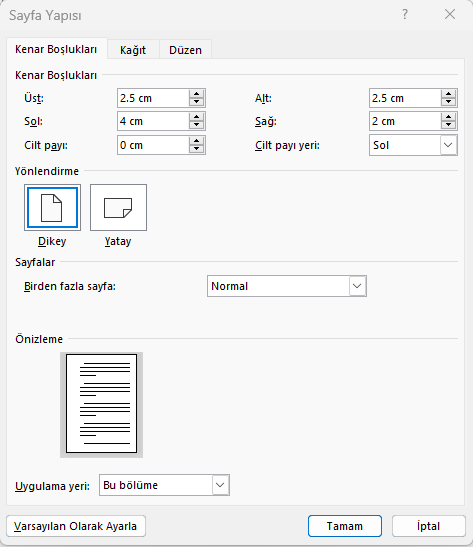 1.3.3. Paragraf düzeni ve satır aralıklarıNormal metinler; ilk satır soldan 1,25 cm girintili (Şekil 2), 1,5 satır aralığı, paragraf öncesi 0 nk sonrasında 6 nk boşluk bırakılmalı ve her iki yana yasla (versiyona göre “yaslanmış” şeklinde de yazıyor olanbilir) olarak (Şekil 3) yazılmalıdır.Eğer yazılar bu şekilde harfler arasında boşluk oluşuyorsa Giriş sekmesi  Yazı Tipi bölümünde bulunan  simgeye tıklayın  Gelişmiş  Aralık  Normal yapın.  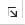 Eğer sayfanın üzerinde girinti görüntüleri açık değilse, Görünüm sekmesi  Cetvel’i açınız.Şekil 2. Sayfa Girintisi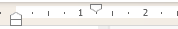 Şekil 3. Paragraf düzeni ve satır aralıkları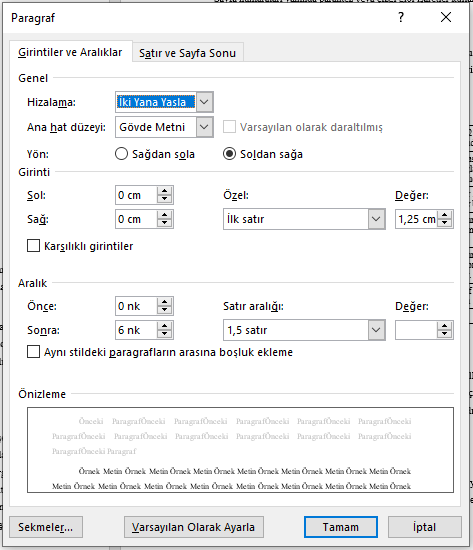 1.1.4. Sayfaların numaralanmasıSayfa numaraları sayfanın alt kenarına 1,25 cm yukarıda olacak şekilde sayfanın ortasına yerleştirilir. Dış kapak ve İç kapak sayfaları dışındaki tüm sayfalar numaralanır. Sayfa numaraları 12 punto olup, Tez onay formu, etik kurallarına uygunluk beyanı, özet, abstract, teşekkür, içindekiler, şekiller, çizelgeler, simgeler ve kısaltmaları belirten sayfalar (i, ii, iii...) şeklinde küçük harf Romen rakamları ile giriş bölümüyle başlayan diğer sayfalar ise (1, 2, 3) şeklinde numaralandırılır. Numaralandırma işleminde Ekle sekmesinden bölüm sayfa sonu eklenerek iki farklı numaralandırma işlemi yapılır. Sayfa numaraları yanında parantez veya çizgi gibi işaretler kullanılmaz.1.1.5. Başlık düzeyleri kullanılacak yazıların niteliği Tez bilgisayar yardımı ile Times New Roman yazı karakteri kullanılarak yazılmalıdır. Birinci derece başlıklar hariç kaçıncı dereceden başlık olursa olsun ilk harfleri büyük harfle yazılmalıdır. Başlıklarda bağlaçlar küçük harfle yazılmalıdır. Noktalama işaretlerinden sonra bir boşluk ara verilmelidir. Yazı puntoları ve başlık  düzeyleri Tablo 1’de belirtilmiştir:Tablo 1. Yazı Puntoları ve Başlık Düzeyleri1.1.6. Sayıların yazımıSayılar yazılırken ondalık kısmın ayrımında virgül kullanılmalı (örn; 5,5745), virgül anlamında nokta kullanılmamalıdır. Basamak sayısı üçten büyük olan sayılar yazılırken sayının son rakamından itibaren üçerli gruplandırma yapılarak gruplar arasında nokta kullanılmalıdır. (örn; 1.000.000).1.1.7. Ana bölüm ve alt bölümlerAna bölüm altında yer alan alt bölümlerin belirlenmesinde gereksiz ayrıntıya girilmemeli, aralarında mantıksal bağ iyi kurulmalı, sıralamada önceliğe dikkat edilmelidir. Ana bölümler (Giriş, Materyal ve Metot gibi) daima yeni bir sayfa ile başlamalıdır. Ana bölüm ve altbölüm başlık uzunlukları bir satırı geçtiği durumlarda ilk satırdaki harf hizasında olacak şekilde ikinci satır başlamalıdır. Birinci derece bölüm (ana bölüm) başlıklarının büyüklüğü 12 punto tamamı büyük harfle, ikinci derece bölüm başlıklarında ise 12 punto ve her sözcüğün ilk harfi büyük, diğerleri küçük yazılmalıdır. Birinci ve ikinci derece başlıklarda “ve/veya/ile” ve bunlar gibi bağlaçların olması durumunda bunlar küçük harflerle yazılmalıdır. Üçüncü derece bölüm başlıklarında, başlığın ve özel isimlerin ilk harfleri büyük, diğer tüm sözcükler küçük harfle yazılmalıdır. Tablo 2. Dereceli Başlıkların Örnekleri 1.1.8. Stiller bölümünün kullanılmasıMicrosoft Wordde Giriş sekmesinde bulunan Stiller bölümünde teze ait yazımı kolaylaştıracak stiller tanımlanmıştır. Stiller bölümünün daha rahat okunması ve kullanımı için, Giriş sekmesinde Stiller kısmında sağ altta bulunan  şeklindeki oka tıklayınız. Stiller isimli ayrı bir pencere açılacaktır.Stillerin kullanımı: Metni fare seçin. Seçilen metinde hangi stil kullanılması gerekiyorsa stile tıklayın. Metin otomatik olarak o stilin özelliklerini taşıyacaktır. Tablo 3. Stil örnekleriYeni Stil Tanımlanması: Yazılan metnin tüm özelliklerini ayarlayın. Metni seçin ve Stiller sekmesinde bulunan  butonuna tıklayın, “Stil Oluştur”a tıklayın. Gelen pencereden stilinize isim vererek o stili kullanabilirsiniz. Bir başka yol olarak Giriş sekmesinde Stiller kısmında sağ altta bulunan  şeklindeki oka tıklayınız. Açılan pencereden  butonuna tıklayın. Gelen pencereden stilinize isim vererek o stili kullanabilirsiniz.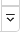 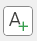 2. KAYNAK ÖZETLERİ "Kaynak Özetleri" bölümü, tezinizde referans olarak kullanılan literatürün kısa özetlerine ve değerlendirmelerine yer verilen bir kısımdır. Bu bölüm, diğer araştırmacılar tarafından yapılan çalışmaların ana hatlarıyla tanıtılmasını sağlar.Tezinizde başvurduğunuz kaynakların büyük bir kısmını bu bölümde özetlemek, okuyucunun konu hakkında daha geniş bir perspektife sahip olmasını ve referans alınan çalışmaların içeriğini daha iyi anlamasını kolaylaştırır. Bu, okuyucunun çalışmanızın bilimsel bağlamını daha derinlemesine kavramasına yardımcı olur. Bu bölümde yer verilen özetler, literatürdeki önemli bilgileri, metodolojileri, bulguları ve sonuçları kapsamalıdır. Bu sayede okuyucu, tezinizde atıfta bulunduğunuz kaynakların ana konuları ve katkıları hakkında bilgi sahibi olabilir.2.1. APA7 Formatında Süreli Yayınlarda Atıf Yapmak ve Kaynakçada GöstermekBir akademik çalışmada doğru ve tutarlı bir atıf yapma, bilgi ve fikirlerin nereden alındığını belirtmek için hayati öneme sahiptir. Bu, çalışmanızın güvenilirliğini artırır ve okuyucuya sunulan bilginin kökenini doğru bir şekilde gösterir. APA7, Amerikan Psikolojik Derneği (APA) tarafından oluşturulan ve dünya genelinde kabul görmüş bir atıf ve formatlama stili olan "Publication Manual of the American Psychological Association"ın yedinci sürümüdür. Bu sürüm, akademik yazımın belli bir standartta ve tutarlı bir şekilde sunulmasını sağlar.Metin içerisinde belirtilen tüm atıfların kaynakça listesinde de yer alması zorunludur. Kaynakça bölümünde sunulan referanslar ve metin içerisinde verilen atıfların tamamı, APA7 formatının spesifik kurallarına göre düzenlenmelidir. APA7 formatına ait yaygın atıf ve referans gösterme stilleri bu bölümde başlıklar altında sıralanmıştır. Ancak, daha özel veya karmaşık atıf ihtiyaçları için, APA'nın resmi web sitesi olan https://apastyle.apa.org/style-grammar-guidelines/references adresi başvuru kaynağı olarak kullanılabilir. İlgili formatın tüm detaylarına bu adres üzerinden ulaşılabilmekte ve aynı zamanda internet üzerinde yapılan araştırmalarla da APA7 formatına dair detaylı bilgilere erişilebilmektedir..2.1.1. Tek yazarlı makale atıfı ve kaynakçada belirtilmesia. Metin İçinde Atıf:Parantez içinde önce soyisim yazılır, sonra virgül koyduktan sonra kaynağın yılı yazılmalıdır: (Demir, 2022).Eğer cümle içinde yazardan metin içerisinde bahsedilecekse: Demir (2022) şeklinde, parantez içinde sadece yıl yazılmalıdır.Kaynakçada Gösterim:Yazarın Soyismi + virgül (,) + İsmin sadece ilk harfi + nokta (.) + parantez içinde yıl + nokta (.) + Makalenin ismi + nokta (.) + Derginin ismi (italik) + virgül (,) +  derginin cilt sayısı (italik) + varsa sayı numarası +  virgül (,) + sayfa sayısı aralığı + nokta (.) doi (varsa)Demir, H. (2022). Biyoinformatikte Yeni Yöntemler. Bilim ve Teknoloji Dergisi, 3(1), 15-25. https://doi.org/xxxxxx (doi varsa)Eğer bir yazarın birden fazla ismi varsa her bir ismin baş harfinden sonra bir boşluk bırakılmalıdır. Demir, H. A. (2022). Gen Sekans Analizleri. Genetik Araştırmaları Dergisi, 2(2), 30-42. https://doi.org/yyyyyy (doi varsa)Aynı yazara ait aynı yılda yayınlanmış birden fazla kaynak varsa yıl sonrasında a,b gibi belirteçler konulmalıdır. Tez içinde farklı metinlerde bahsedilecekse belirteçlerde kullanılarak belirtilmelidir.b. Metin İçi Atıf: Demir (2022a) makalesinde... veya ... (Demir, 2022b).Kaynakça Gösterimi: Demir, H. A. (2022a). Gen Düzenlemeleri. Moleküler Biyoloji Dergisi, 4(1), 5-14. https://doi.org/zzzzzz (doi varsa)Demir, H. A. (2022b). Protein Yapıları. Biyokimya Dergisi, 6(3), 50-65. https://doi.org/aaaaaa (doi varsa)Aynı yazara ait farklı yıllar da yayınlanmış birden fazla kaynak varsa yıl sonrasında yıl sırasına göre konulmalıdır.c. Metin İçi Atıf: Demir (2021, 2022) makalelerinde... veya ... (Demir, 2021, 2022).Kaynakça Gösterimi: Demir, H. A. (2021). DNA Analizi. Genetik Bilimleri Dergisi, 5(1), 12-23. https://doi.org/bbbbbb (doi varsa)Demir, H. A. (2022). RNA Düzenlemeleri. Moleküler Genetik Dergisi, 3(2), 35-48. https://doi.org/cccccc (doi varsa)2.1.2. Metin içinde iki yazarlı makale atıfı ve kaynakçada belirtilmesiMetin içerisinde 2 yazarlı bir kaynaktan bahsederken iki yazarında soyisminin yazılması gerektiği atlanılmamalıdır. a. Metin İçinde:Parantez içinde önce 1. yazarın soyisimi yazılır, sonra “&” işareti koyduktan sonra 2. yazarın soyismi yazılır, virgül konulduktan sonra kaynağın yılı yazılmalıdır (Aydın & Yılmaz, 2022).Cümle içinde iki yazarlı atıfta ilk yazarında soyisminden sonra ve bağlacı kullanılır. Fakat kaynakçada “ve” bağlacı ile belirtilmemeli, “&” işareti ile yapılması gerektiği unutulmamalıdır. Aydın ve Yılmaz (2022) gibi eğer cümle içinde yazılacaksa önce 1. yazarın soyisimi yazılır, sonra “ve” bağlacı koyduktan sonra 2. yazarın soyismi yazılır. Parantez içinde sadece yıl yazılmalıdır.Kaynakçada Gösterim:1. Yazarın Soyismi + virgül (,) + İsmin sadece ilk harfi + nokta (.) + virgül (,) + “&” işareti + 2. Yazarın Soyismi + virgül (,) + İsmin sadece ilk harfi + nokta (.) + parantez içinde yıl + nokta (.) + Makalenin ismi + nokta (.) + Derginin ismi (italik) + virgül (,) +  derginin cilt sayısı (italik) + varsa sayı numarası +  virgül (,) + sayfa sayısı aralığı + nokta (.) doi (varsa)Aydın, H. & Yılmaz, K. (2022). MikroRNA'ların Kanser Tedavisindeki Rolü. Genetik ve Moleküler Biyoloji Dergisi, 10(2), 35-48. https://doi.org/xxxxxxEğer bir yazarın birden fazla ismi var ise her bir ismin baş harfinden sonra bir boşluk bırakılmalıdır. Aydın, H. T. & Yılmaz, K. (2022). MikroRNA'ların Kanser Tedavisindeki Rolü. Genetik ve Moleküler Biyoloji Dergisi, 10(2), 35-48. https://doi.org/xxxxxxAynı yazarlara ait, aynı yazar sırasıyla, aynı yılda yayınlanmış birden fazla kaynak varsa, yıl sonrasında a,b gibi belirteçler konulmalıdır. Tez içinde farklı metinlerde bahsedilecekse belirteçlerde kullanılarak belirtilmelidir.b. Metin İçinde:Aydın ve Yılmaz (2023a) makalesinde belirttiği üzere…… çalışmasında bahsetmiştir (Aydın & Yılmaz, 2023b).Eğer tez içinde aynı metin içinde aynı yazarlara ait, aynı yazar sırasıyla, aynı yılda yayınlanmış birden fazla kaynaktan bahsedilecekse, her seferinde yıl yazılıp sonrasında belirteçler sıralanmalıdır. Her bir kaynak tekrar soyisim yazmadan virgül ile ayrılmalıdır.c. Metin İçinde:Aydın ve Yılmaz (2023a, 2023b) makalelerinde belirttiği üzere…… çalışmalarında bahsetmiştir (Aydın & Yılmaz, 2023a, 2023b).Kaynakçada Gösterim:Aydın, H., & Yılmaz, K. (2023a). Biyoinformatikte Yeni Yöntemler. Biyoinformatik Dergisi, 11(1), 1-15. https://doi.org/xxxxxxAydın, H., & Yılmaz, K. (2023b). Gen Sekans Analizi ve Uygulamaları. Genomik Araştırmalar, 7(2), 120-130. https://doi.org/xxxxxxAynı yazarlara ait, aynı yazar sırasıyla, farklı yıllarda yayınlanmış kaynaklar varsa, yıllar kronolojik sırasına göre belirtilmelidir.d. Metin İçinde:Aydın ve Yılmaz (2022, 2023) makalelerinde belirttiği üzere…… çalışmalarında bahsetmiştir (Aydın & Yılmaz, 2022, 2023).Kaynakçada Gösterim:Aydın, H., & Yılmaz, K. (2022). Moleküler Biyolojide Güncel Yaklaşımlar. Moleküler Bilimler, 15(3), 88-99. https://doi.org/xxxxxxAydın, H., & Yılmaz, K. (2023). Biyoinformatikte Yeni Yöntemler. Biyoinformatik Dergisi, 11(1), 1-15. https://doi.org/xxxxxx2.1.3. Metin içinde üç ve daha fazla yazarlı atıf ve Kaynakçada Belirtilmesia. Metin İçinde:Kaynak olarak alınan çalışmada kaç yazar olduğu fark etmeksizin, üç ve daha fazla yazar varsa parantez içinde önce 1. yazarın soyisimi yazılır, sonrasında "vd." yazılır ve virgül konulduktan sonra kaynağın yılı yazılmalıdır (Aydın vd., 2023).Eğer yazarlar cümle içinde bahsedilecekse, önce 1. yazarın soyisimi yazılır ve "vd." ifadesi eklenir. Parantez içinde sadece yıl yazılmalıdır. Örnek: Aydın vd. (2023) gibi."vd." yazımına dikkat edilmelidir. "ve d.", "ve diğerleri", "v. d." gibi gösterimler yanlıştır. Sadece "d" harfinden sonra nokta konulmalıdır.Kaynakçada:Yazarların soyisimleri virgülle ayrılır, ancak son iki yazar arasında "&" işareti konulur. Çalışma da 21 yazara kadar olanlarda ilk 20 yazarın da belirtilmesi gerekmektedir. 21 ve üzerinde ise ilk 20 yazar belirtilip sonrasında yazdıktan sonra virgül ve üç nokta koyunuz. Ardından eserin son yazarının soyadı ve isminin baş harfini yazınız.1. Yazarın Soyismi + virgül (,) + İsmin sadece ilk harfi + nokta (.) + virgül (,) + 2. Yazarın Soyismi + virgül (,) + İsmin sadece ilk harfi + nokta (.) + virgül (,) + (Kaç yazar varsa aynı şekilde burası uzatılmalı, sondan bir önceki yazara kadar) + “&” işareti + 2. Yazarın Soyismi + virgül (,) + İsmin sadece ilk harfi + nokta (.) + parantez içinde yıl + nokta (.) + Makalenin ismi + nokta (.) + Derginin ismi (italik) + virgül (,) +  derginin cilt sayısı (italik) + varsa sayı numarası +  virgül (,) + sayfa sayısı aralığı + nokta (.)Aydın, H., Yılmaz, K., Karadaş, S., Turan, M., Özgeriş, B., Demirel, S., … & Gürsoy, R. (2023). Biyoinformatikte Son Yenilikler. Biyoinformatik Dergisi, 14(2), 45-89. https://doi.org/xxxxxx 21'den fazla yazarı olan bir makale için:Aydın, H., Yılmaz, K., Karadaş, S., Turan, M., Özgeriş, B., Demirel, S., ... & Yıldırım, U. vd. (2023). Gen Sekans Analizleri ve Uygulamaları. Genetik Araştırmalar Dergisi, 8(1), 10-50. https://doi.org/xxxxxx2.1.4. Grup şeklinde yazarlı atıf ve kaynakçada belirtilmesiBir kaynağın yazarı bir organizasyon, dernek, devlet dairesi veya diğer tüzel kişilikler olduğunda, bu tür yazarlar için atıf yapılırken özel kurallara dikkat edilmelidir. Grup şeklindeki yazar isimleri, kaynağa ilk kez atıf yapılırken tam isimleriyle yazılmalıdır. Ancak, daha sonra aynı kaynağa atıf yapılırken bu isimler kısaltılarak yazılabilir.Grup şeklindeki yazar ismini kısaltıp kısaltmamaya karar verirken, okuyucunun kaynak ismini zorluk çekmeden kaynakçada bulabilmesi için genel kural olarak yeterince bilgi vermeye çalışınız. İsim çok uzunsa, çok yer kaplıyorsa ve kısaltma zaten biliniyor ya da kolayca anlaşılıyorsa, bu isme ikinci ve sonraki atıflarda kısaltmayı kullanabilirsiniz. İsim kısaysa ya da kısaltma kolay anlaşılamayacak gibiyse, bu ismi her geçişinde kısaltmadan yazınız.Metin içerisinde, bir örneğe göre ilk atıf şu şekildedir:Biyoinformatik Araştırma Derneği (BAD, 2022) genetik algoritmaların uygulama alanları üzerine detaylı bir rapor yayınlamıştır.Metin içerisinde aynı kaynağa yapılan sonraki atıflarda ise şu şekilde kısaltma kullanılabilir:BAD (2022) raporunda genetik algoritma tekniklerinin sağlık bilimlerinde de kullanıldığına dikkat çekmiştir.Metindeki ilk atıf:Genetik algoritma teknikleri giderek popülerleşmektedir (Biyoinformatik Araştırma Derneği [BAD], 2022).Metindeki sonraki atıf:Genetik algoritma teknikleri modern biyoinformatik uygulamalarında sıkça kullanılmaktadır (BAD, 2022).Kaynakçada ise bu kaynaklar şu şekilde belirtilmelidir:Biyoinformatik Araştırma Derneği. (BAD). (2022). Genetik algoritmaların biyoinformatikteki uygulama alanları. BAD Yayınları.Aynı şekilde diğer bir örnek:Küresel Sağlık Organizasyonu. (KSO). (2022). 21. Yüzyılda Sağlık Teknolojileri. KSO Raporları.Grup şeklinde yazarlı atıflarda önemli olan, kaynağın tam adının ve kısaltmasının uygun şekilde kullanılmasıdır. Özellikle kaynakçada tam adın doğru ve eksiksiz olarak verilmesi, okuyucunun kaynağı kolayca bulmasına yardımcı olacaktır.2.1.5. Yazarı belirtilmemiş veya anonim olan çalışmaların atıf ve kaynakçada belirtilmesiMetin içinde(İsimsiz, 2004)(Anonymous, 2004)Kaynakçada,Anonymous. (2004).Who’s next in line?: Succession management planning and leadership development go hand in hand. Strategic Direction, 20(6), 30-32. doi:10.1108/02580540410533262Anonim yada isimsiz olan çalışmalarda kaynakçada alfabetik sırası da denk düştüğü yerde belirtilir.2.1.6. Yazarı olmayan çalışmalarBazı kaynaklar özgün bir yazar ya da yazarlar grubuna sahip olmayabilir. Bu tür durumlarda, özellikle internet kaynakları için, atıf yapma ve kaynakça oluşturma yöntemi farklılık gösterebilir.İnternet üzerinden alınan bilgilerde veya belgelerde yazarı belli olmayan kaynaklar için, kaynağın başlığı, yayınlandığı tarih, yayınlandığı kurum veya organizasyon ve erişim tarihi gibi bilgileri belirtmek gerekmektedir. Bilimsel bir çalışmada kullanılacak internet kaynaklarının güvenilir olması çok önemlidir. Bu nedenle, ".edu", ".org", ".k12", ".gov" gibi resmi ve tanınmış domain uzantılarına sahip sitelerden alınan bilgiler tercih edilmelidir.a. Metin içinde:Metinde yazarı olmayan bir kaynaktan alınan bilgi için atıf:"(Yerel Tohum Buluşmaları, 2023)"Kaynakçada:Kaynakçada, yazarı olmayan bir kaynağın nasıl gösterileceği:"Yerel Tohum Buluşmaları. (2023). T.C. Tarım ve Orman Bakanlığı. Erişim Tarihi: 10.10.2023." 2.1.7. Bir kaynaktan doğrudan alıntı yapmakAlıntı yaparken her zaman, yazarı, yayım yılını ve alıntının yapıldığı sayfa numarasını, sayfa numarası yoksa paragraf numarasını belirtiniz ve ayrıntıları kaynakça listesinde tam olarak gösteriniz. Kırk sözcükten az olan alıntılar tırnak içine alınarak metnin içinde yer alabilir. Alıntı, cümlenin ortasında yer alıyorsa pasajı tırnak işareti ile sonlandırıp tırnak işaretinin hemen ardında ayraç içinde kaynağı yazınız ve cümleye devam ediniz. Eğer cümlenin akışı gerektirmiyorsa, başka noktalama işareti kullanmayınız.Örnek:Bu sonuçları yorumlarken, Robbins vd. (2003) terapistler, bırakılma durumda istemeden de olsa, ergenin ihtiyaçlarını ya da kaygılarını tam olarak karşılamayabilirler” (s. 541) diyerek katkıda bulundular.Alıntı, cümlenin sonunda yer alıyorsa, alıntı yapılan pasajı tırnak işareti ile kapatınız, tırnak işaretinin hemen ardından ayraç içinde kaynağı yazınız ve ayracın sonuna nokta veya başka bir noktalama işareti koyarak bitiriniz.Örnek:Bu konuda kafa karışıklığına sebep olan şey, palyatif bakım sır asındaki rollerin doğasıdır, “tıbbi gereksinimler tıp alanındaki görevlilerce karşılanır; tıbbi olmayan ihtiyaçlar ise ekipteki herhangi birisi tarafından karşılanabilir” (Csikai & Chaitin, 2006, s. 112).Eğer alıntıda 40 ya da daha fazla sözcük kullanılmışsa bu alıntıya metin içinde ayrı bir blok olarak yer veriniz ve tırnak işareti kullanmayınız. Bu tür bir blok alıntıyı yeni bir satırdan başlatınız ve sayfanın sol kenarıyla blok arasında yaklaşık 1.25 cm bir boşluk bırakınız (yeni paragraf girintisi ile aynı seviyede olmalıdır). Alıntının içerisinde birden fazla paragraf varsa, her ilave paragrafın başını 1.25 cm içeriden başlatınız. Bütün alıntıyı tek satır aralığı ile yazınız blok alıntının en sonuna noktayı koyduktan sonra ayraç içinde alıntı yapılan kaynağı, sayfa veya paragraf numarasını yazınız.Örnek:Bazıları bu fikre karşı çıktılar:Aynı anda, aynı yerde bulunmak bütün grup üyeleri arasında samimi bir etkileşim olmasını gerektirmez. Bir ritüeli gerçekleştirmek ya da bir olayı kutlamak için aynı yerde, bir araya toplanan yüzlerce, hatta binlerce kişiyi düşünün. Bu ortamlarda, katılımcı lar grubun görsel tezahürünü yaşayıp, fiziksel olarak bir arada olsa da çevrelerindeki kişilerle doğrudan, samimi bir bağlantı kurma şansları grubun büyüklüğüne bağlıdır (Purcell, 1997, ss. 111 112).Alternatif olarak, alıntı yapılan kaynak, blok alıntıdan önceki cümlede yer alıyorsa (Örneğin, “1997’de, Purcell bu görüşe şöyle karşı çıktı…” gibi), alıntının sonunda sadece sayfa veya paragraf numarasının yer alması yeterlidir.2.1.8. Dikkat edilmesi gereken hususlar ve doi belirtmeEğer bir çalışma henüz kabul edilmemişse onu tezde belirtemezsiniz.  Fakat çalışma bir dergi tarafında kabul edilmiş ve yayın sürecinde ise, kaynakçada “Yayın sürecinde” şeklinde dergi isminden sonra belirtebilirsiniz. Sonrasında eğer makaleye bir doi numarası atanmışsa mutlaka onu belirtiniz.  Turan, M. T., & Özgeriş, B. (2023). Makale ismi. Dergi ismi, “Yayın sürecinde”. https://doi.org/10.1016/j.sajb.2023.07.013Kaynakçada herhangi bir çalışma belirtilirken eğer doi numarası varsa bu en sonda belirtilmelidir. Bir çalışmanın doi numarası belirtilirken linkin tüm halini vermek gerekmektedir. Doğru: https://doi.org/10.1016/j.sajb.2023.07.013Yanlış: 10.1016/j.sajb.2023.07.013Yanlış: doi: 10.1016/j.sajb.2023.07.0132.2. APA7 Formatına Uygun Kitap ve Kitap Bölümlerinden Atıf Yapmak ve Kaynakçada GöstermekYazarın Soyismi + virgül (,) + İsmin sadece ilk harfi + nokta (.) + parantez içinde yıl + nokta (.) + Kitabın ismi (italik) + nokta (.) + Yayıncı ismi.Yazar ve yayımcı aynı ise, yayımcı yerine Yazar kelimesini kullanınız. Yazarı veya editörü olmayan kitapları, kitap başlıklarındaki anlamlı ilk sözcüğe göre alfabetik olarak sıralayınız. Metin içindeki alıntılarda, kitap başlığından birkaç sözcüğü veya başlık kısaysa hepsini yazar ismi yerine kullanınız. Editör, cilt numarası ve sayfa numaralarına (düzenlenmiş baskı, cilt numarası veya bölüm sayfa aralığı gibi) ait bilgileri başlığı takiben ayraç içinde ve ayraç sonrasında nokta kullanarak veriniz: (Cilt. xx, s. xxx-xxx). Süreli yayınlarda, tanımlama ve düzeltme için önemli olan herhangi bir alışılmadık bilgiyi içerik açıklamasıyla başlığı takiben köşeli ayraç içine yerleştirin: [Broşür]. Çok sayıda editörü olan önemli çalışmalarda, ilk editörün ismi yazılarak ardından vd. kullanılır. Sadece çevrim içi ulaşılan kitap veya bölümler için, yayınevi ismi yerine elektronik erişim ifadesi yer alır. Yayımcının ismini anlaşılabilir en kısa biçimde veriniz. Dernek, kurum ve üniversite kitap baskıları söz konusu ise ismi tamamen yazınız. Ancak yayımcılar A.Ş., Şti. gibi yayımcıyı tanıtmak için gereksiz olan ifadeleri atlayınız. Örnek: Sage.OECD Publishing.Pegem Akademi.Nobel.MEB Yayınları.Atatürk Üniversitesi Yayınları.Kaynakçada,Kıncal, R. Y. (2015). Vatandaşlık bilgisi (4. baskı). Nobel.Earl, L. M. (2013). Assessment as learning (2nd ed.). Corwin.Basılı kitabın elektronik sürümü,Bolay, S. H., & Köz, İ. (2007). Türkiye’de düşünce yayınları kaynakça taraması [e-kitap sürümü]. http://ekitap.kulturturizm.gov.tr/dosya/1-127663MacAllister, J. (2016). Reclaiming discipline for education [DX Reader version]. http://www.tandfebooks.com/Schiraldi, G. R. (2001). The post-traumatic stress disorder sourcebook: A guide to healing, recovery and growth [Adobe Digital Editions version]. https://doi.org/10.1036/0071393722Sadece çevrim içi yayımlanan kitap,Yalaki, Y. (Ed.). (2016). Etkinliklerle bilimin doğasının öğretimi. http://www.pegem.net/dosyalar/dokuman/191701_ekitap.pdfShrout, R. N. (n.d.). True hypnotism. http://www.onlineoriginals.com /showitem.asp?itemID=253Çok ciltli ve yeniden düzenlenip basılmış birden fazla ciltli çalışmaOran, B. (2001-2012). Türk dış politikası (Cilt 1-2). İletişim.Koch, S. (Ed.). (1959-1963). Psychology: A study of science (Vols. 1-6). McGraw Hill.Kitap bölümü için,Gündoğdu, K., & Ozan, C. (2013). Bilgisayar destekli öğretim. B. Oral (Ed.), Öğrenme öğretme kuram ve yaklaşımları içinde (2. baskı, ss. 385-410). Pegem Akademi.Duschl, R. A. (2003). Assessment of inquiry. In J. M. Atkin & J. E. Coffey (Eds.), Everyday assessment in the science classroom (2nd ed., pp. 41-59). NSTA.Kaynak kitap,Türk Dil Kurumu. (2012). Türkçe sözlük. Türk Dil Kurumu Yayınları.American Psychiatric Association. (2013). Diagnostic and statistical manual of mental disorders (5th ed.). https://doi.org/10.1176/appi.books. 9780890425596VandenBos, G. R. (Ed.). (2007). APA dictionary of psychology. American Psychological Association.Kaynak olarak İngilizce olmayan bir kaynak kitap kullanıldıysa, başlığı orijinal dilinde yazınız, yanına köşeli ayraç içinde İngilizce çevirisini ekleyiniz.Türk Dil Kurumu. (2012). Türkçe sözlük [Turkish dictionary]. Yazar.Real Academia Espanola. (2001). Diccionario de la lengua Espanola [Dictionary of the Spanish language] (22nd ed.). Author.2.3. Teknik Raporlar ve Araştırma RaporlarıEğer raporu yazan organizasyon rapora bir numara vermişse (örneğin; rapor numarası, kontrat numarası, monografi numarası gibi), başlığın hemen ardından o numarayı ayraç içinde belirtiniz. Çevrim içi olarak alınan raporlarda, eğer yayımcı yazar tarafından özel olarak bildirilmemişse, yayımcıyı çalışmayı edindiğiniz yer olarak belirtiniz: Web sitesi: http://www.xxxxxYazar, A. A. (yıl). Rapor başlığı (Rapor No. xxx). Yayıncı.Kessy, S. S. A., & Urio, F. M. (2006). The contribution of microfinance institutions to poverty reduction in Tanzania (Research Report No. 06.3). Research on Poverty Alleviation website: http://www.repoa.or.tz/documents_storage/ Publications/Reports/06.3_Kessy_and Urio.pdf.Employee Benefit Research Institute. (1992, February). Sources of health insurance and characteristics of the uninsured (Issue Brief No. 123). Author.2.4. Toplantı, Kongre ve SempozyumlarSunan, A. A. (Yıl, Gün Ay). Sunum veya posterin başlığı [Sözlü bildiri veya Poster bildiri]. Organizasyonun İsmi, Yer.Ozan, C., & Kıncal, R. Y. (2016, 27-30 Ekim). Biçimlendirici değerlendirmenin öğrencilerin akademik başarıları üzerindeki etkisi [Sözlü bildiri]. 4. Uluslararası Eğitim Programları ve Öğretim Kongresi, Antalya.Ekşi, H. (2002, 29-31 Mayıs). Etkili karakter eğitimi müfredatı için stratejiler [Poster bildiri]. 2000’li Yıllarda 1. Öğrenme ve Öğretme Sempozyumu, İstanbul.Evans, A. C., Jr., Garbarino, J., Bocanegra, E., Kinscherff, R. T., & Márquez-Greene, N. (2019, August 8-11). Gun violence: An event on the power of community [Paper presentation]. APA 2019 Convention, Chicago, IL, United States.Snoswell, C. (2016, October 31 - November 3). Models of care for store-and-forward teledermatology in Australia [Poster presentation]. 7th International Conference on Successes and Failures in Telehealth, Auckland, New Zealand.Eğer bildiri bir dergide yayınlanmışsa süreli yayın formatında yazılması gerekir. Herculano-Houzel, S., Collins, C. E., Wong, P., Kaas, J. H., & Lent, R. (2008). The basic nonuniformity of the cerebral cortex. Proceedings of the National Academy of Sciences of the United States of America, 105(34), 12593-12598. https://doi.org/10.1073/pnas.0805417105Eğer bildiri kitap yada kitap bölümü şeklinde yayınlanmışsa kitap yada kitap bölümü formatında yazılması gerekir. A. (2006). Üniversiter yapıda bilimsel özgürlük ve yönetsel özerkliğin yeri ve önemine sosyolojik bir bakış. R. Yıldız (Ed.), II. Sosyal Bilimler Eğitimi Kongresi içinde (ss. 52-64). Yüzüncü Yıl Üniversitesi.Kushilevitz, E., & Malkin, T. (Eds.). (2016). Lecture notes in computer science: Vol. 9562. Theory of cryptography. Springer. https://doi.org/10.1007/978-3-662-49096-9Bedenel, A.-L., Jourdan, L., & Biernacki, C. (2019). Probability estimation by an adapted genetic algorithm in web insurance. In R. Battiti, M. Brunato, I. Kotsireas, & P. Pardalos (Eds.), Lecture notes in computer science: Vol. 11353. Learning and intelligent optimization (pp. 225–240). Springer. https://doi.org/10.1007/978-3-030-05348-2_212.5. TezlerTezin başlığı italik yazılır.Genel gösterim biçimiYazar, A. A. (Yıl). Doktora veya yüksek lisans tezinin başlığı (Kayıt veya Seri no.) [Doktora veya yüksek lisans tezi, Üniversitenin Adı-Yer]. Veri Tabanı Adı.Kaynak alınan tez kabul edilmiş ama henüz yayınlanmamış iseYazar, A. A. (Yıl). Doktora veya yüksek lisans tezinin başlığı (Yayımlanmamış doktora veya yüksek lisans tezi). Kurum ismi.Kutu, H. (2011). Yaşam temelli ARCS öğretim modeliyle 9. sınıf kimya dersi “Hayatımızda kimya” ünitesinin öğretimi (Tez No. 299754) [Doktora tezi, Atatürk Üniversitesi-Erzurum]. Yükseköğretim Kurulu Ulusal Tez Merkezi.Becker, J. C. (2013). Landscape-level influences on community composition and ecosystem function in a large river ecosystem (Publication No. 3577776) [Doctoral dissertation, Texas State University-San Marcos]. ProQuest Dissertations and Theses Global.Miller, T. (2019). Enhancing readiness: An exploration of the New Zealand Qualified Firefighter Programme [Master's thesis, Auckland University of Technology]. Tuwhera. https://openrepository.aut.ac.nz/handle/10292/ 12338Arpacık, Ö. (2014). Zihinsel engelli öğrencilere yönelik çoklu ortam materyallerinin geliştirme süreci ve kullanımının öğretmenlere ve öğrencilere etkisi [Yayımlanmamış doktora tezi]. Atatürk Üniversitesi.Akdere, N. (2012). Turkish pre-service teachers’ critical thinking levels, attitudes and self-efficacy beliefs in teaching for critical thinking [Unpublished doctoral dissertation]. Middle East Technical University.Stewart, Y. (2000). Dressing the tarot [Unpublished master's thesis]. Auckland University of Technology.Eğer alınan tez Ulusal Tez Merkezi gibi bir veritabanından alınmadıysaDemirel, T. (2010). Blogların öğretim amaçlı kullanımı üzerine öğretmen adaylarının görüşleri [Yüksek lisans tezi, Atatürk Üniversitesi]. https://turgaydemirel.files.wordpress.com/2013/03/tez_turgay.pdfKelly, C. B. D. (2018). The art of coffee roasting: Investigations into sensor development for the application of controlling coffee roasting [Doctoral thesis, The University of Waikato]. The University of Waikato Research Commons. https://hdl.handle.net/10289/116142.6. Yazılımlar, Ölçme Araçları ve CihazlarTürkçe eser:Hak sahibi, A. A. (Yıl). Programın başlığı (Sürüm numarası) [Formun tanımı]. Yer: Üreticinin adı.Yabancı eser:Rightsholder, A. A. (Year). Title of program (Version number) [Description of form]. Location: Name of producer.ya daTürkçe eser:Hak sahibi, A. A. (Yıl). Programın başlığı [Formun içeriği]. http://xxxxYabancı eser:Rightsholder, A. A. (Year). Title of program [Description of form]. http://xxxxFriendlander, M. L., Escudero, V., & Heatherington, L. (2002). E-SOFTA: System for observing family therapy alliances [Software and training videos]. Unpublished instrument. https://www.softa-soatif.com/Eyelink II [Apparatus and software]. (2004). Mississauga, Ontario, Canada: SR Research.Pardus. (2013). Pardus işletim sistemi [Bilgisayar yazılımı]. Tübitak.Athenahealth (2019). Epocrates (Version 19.10.1) [Mobile app]. http://www.epocrates.com/Xero. (2019). Xero practice manager [Computer software]. https://www.xero.com/nz/features-and-tools/practice-tools/practicemanager/3. MATERYAL ve METOT3.1. Materyal ve Metot Bölümü Tanımı Bu bölüm, gerçekleştirilen araştırmanın tamamlanabilmesi için ihtiyaç duyulan materyallerin neler olduğu, nasıl hazırlandığı ve bu materyallerin özelliklerini detaylı bir şekilde açıklar. Bunun yanı sıra, araştırmayı yürütmek için kullanılan metodolojik yaklaşımlar da bu bölümde açıkça ve kolay anlaşılabilir bir dille ifade edilmelidir. Yazarlar, eğer kullanılan yöntemler zaten yaygın olarak biliniyorsa, bu yöntemleri ayrıntılı olarak açıklamak yerine ilgili literatüre atıfta bulunabilirler. Fakat, araştırmada kullanılan metodolojide herhangi bir inovasyon veya modifikasyon söz konusu ise, bu tür değişiklikler bu bölümde eksiksiz ve detaylı bir biçimde ele alınmalıdır. Ayrıca, veri analizi aşamasında başvurulan istatistiksel teknikler veya yöntemler de bu kısımda açıkça belirtilmelidir.4. ARAŞTIRMA BULGULARI VE TARTIŞMA4.1. Şekiller Hakkında Bilgi ve Şekillerin YazımıŞekiller ortalı olmalıdır. Şekil yazısında, şekilde anlatılan konuyu ayrıntılarıyla betimleyiniz ve gerekli kanıt olabilecek bilgileri formata uygun şekilde sununuz. Eklenen her şekil metin içinde belirtilmelidir. Şekiller ortalanmış olarak verilmeli, şeklin numarası ve adı şeklin altına paragraf girintisi olmadan soldan hizalı ve 12 punto ile yazılmalıdır. Şekil numarası kalın olmalıdır. Şeklin numarası ve adı tablonun üzerinde verilmelidir.  Şekil adı yazılırken normal tümce kuralları geçerlidir (ör. Şekil 2. Örnek şekil 1). Şekil başlığı tek satır aralıklı olmalı, öncesinde 12 nk sonrasında 12 nk boşluk bırakılmalıdır. Grafik, harita, fotoğraf, çizim, şema vb. her türlü görsel nesne şekil olarak adlandırılmalıdır. Şekiller ve tablolar herhangi bir kaynaktan alınmışsa kesinlikle referansa yer edilmelidir.Şeklin yazımı: Şekil teze konulduktan sonra şekil üzerinde sağ tıklayın. “Resim Yazısı Ekle”ye tıklayın. Gelen pencerede şekilin numarası “örnek: Şekil 5” otomatik görünecektir. Eğer (Yanlış bir numara görünse de işleminize devam edin, işlem bittikten sonra Şekil numarasına sağ tıklayıp, alanı güncelleştire tıklayın, düzelecektir.) Tablo ya da başka bir şey yazıyorsa Etiketten Şekil olarak ayarlayın. Konum olarak “seçili öğrenin üstünde” olarak seçin. Şekil 5’den sonra bir nokta koyup şeklin yazısını yazın. Tamam’a tıklayın. Şekli ekledikten sonra eğer ortalı halde ise sola yaslı hale getirin. Sonrasında şeklin üzerindeki sayıyı tıklayıp “Alanı Güncelleştir”e tıklayın. Eğer ara bir yere şekil eklediyseniz bazen numaraları güncellemeyebilir, şekillerin numaralarını tek tek güncelleyin. Sonrasında yazıya sağ tıklayıp Paragraf  Aralık: Önce: 12 nk, Sonra: 12 nk şeklinde düzenlenmelidir.Şekil numaralarını güncelleme: Şekil 4. Örnek şekil gösterimi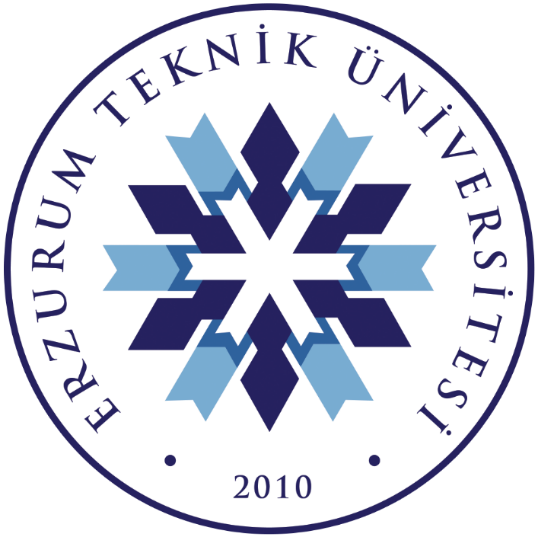 Şekil 5. Resim yazısı ekleme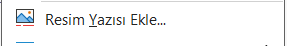 Şekil 6. Resim yazısı ekleme penceresi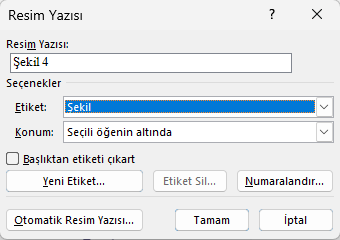 Şekil 7. Alanı güncelleme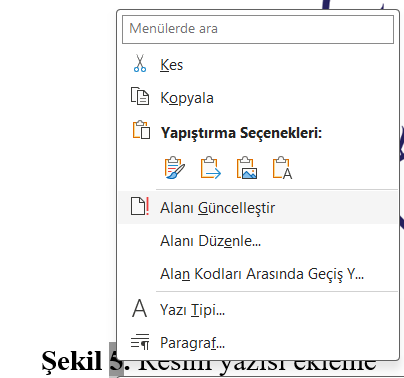 Şekiller Dizini Güncelleme: Şekiller eklendiğinde şekiller dizininde görünebilmesi için Şekiller dizini sayfasında sağ tıklayıp “Alanı Güncelleştir”e tıklayın. Sonra gelen pencere “Tüm tabloyu güncelleştir”i seçip, Tamam’a tıklayın.Şekil 8. Şekiller dizini için alanı güncelleşme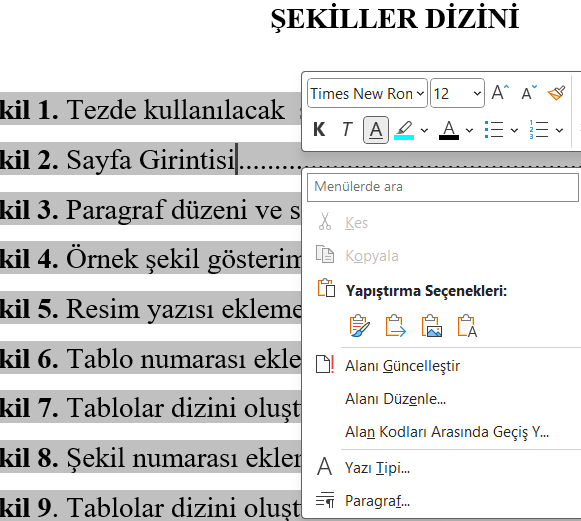 Şekil 9. Şekiller dizini alanı güncelleme sonraki pencere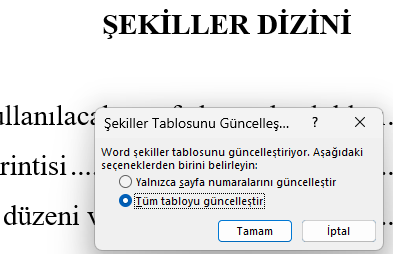 4.2. Tablolar Hakkında Bilgi ve Şekillerin YazımıEklenen her tablo metin içinde belirtilmelidir.Tablonun ilk satırı (tablo satırlarını açıklama alanı) ortalı yada sola yaslı şekilde kalın olarak yazılabilir. Tablodaki yazılar yada değerler tek satır olarak ayarlanmalıdır.Tabloların yatay boyutu tablo dışındaki normal metin yazısının boyutunu geçmemelidir. Tablo yazıldıktan sonra sonrasında bir nokta olmalı ve kalın Tablo 1. yazısı kalın hale getirilmelidir.Tablo içerisindeki yazılar normal yazı boyutuyla aynı olmalıdır. Tablonun farklı sayfaya taşmaması veya biçiminin bozulmaması için yazı boyutu  8 puntoya kadar düşürülebilir. Bir diğer sayfaya taşması durumunda, diğer sayfaya taşan tablonun başına  (Tablo 1. (devamı)) yazılıp devam edilmelidir.Tablolar ve şekiller, tezin başından itibaren sonuna kadar bölümlerden bağımsız olarak ardışık numaralandırılmalıdır (ör. Tablo 1., Tablo 2. ve Şekil 1., Şekil 2.).Tablonun numarası ve adı tablonun üzerinde verilmelidir. Tablonun başlığı paragraf girintisi olmadan soldan hizalı, numarası nokta (.) ile tablo adından ayrılmalı, tablo adı her sözcüğün ilk harfi büyük (bağlaçlar hariç), 12 punto olacak şekilde yazılmalıdır. Tablo başlığının öncesinde 12 nk sonrasında 6 nk boşluk bırakılmalı ve tek satır aralığı olmalıdır. (ör. Tablo 1. Örnek Tablo 1). Tablo 4. Örnek Tablo 1Tablo 5. Örnek Tablo 25. SONUÇ VE ÖNERİLER5.1. SonuçBu bölümde elde edilen bulguların mevcut alanyazınla ilişkilendirilmesi yapılarak kapsamlı bir tartışması sunulmalıdır ve sonuçlara varılmalıdır. Gerekirse alt başlıklar yapılabilir.5.2. ÖnerilerUlaşılan sonuçlara dayalı olarak öneriler bu bölümde gerekçeleriyle birlikte sunulmalıdır. KAYNAKÇABaş, B., & Yıldız, F. İ. (2014). İlkokul Türkçe ders kitaplarının resim-metin ilişkisi açısından öğretmen görüşlerine göre değerlendirilmesi. Mustafa Kemal Üniversitesi Sosyal Bilimler Enstitüsü Dergisi, 11(28), 139-151. Baş, B., & Yıldız, F. İ. (2015). Türkçe 1. sınıf ders kitabının resim-metin ilişkisi açısından değerlendirilmesi. International Online Journal of Educational Sciences, 7(1), 230-241. http://www.iojes.net/Anasayfa.aspxDuschl, R. A. (2003). Assessment of inquiry. In J. M. Atkin & J. E. Coffey (Eds.), Everyday assessment in the science classroom (2nd ed., pp. 41-59). NSTA.Earl, L. M. (2013). Assessment as learning (2nd ed.). Corwin.Evans, A. C., Jr., Garbarino, J., Bocanegra, E., Kinscherff, R. T., & Márquez-Greene, N. (2019, August 8-11). Gun violence: An event on the power of community [Paper presentation]. APA 2019 Convention, Chicago, IL, United States. Evin-Gencel, İ. (2020, 12 Nisan). Deneyimsel öğrenme kuramının sınıfta uygulanması [Video dosyası]. https://www.youtube.com/watch?v=Mt4xQejmkywGönen, M., Karakuş, H., Uysal, H., Kehci, A., Ulutaş, Z., & Kahve, Ö. (2016). Resimli çocuk kitaplarının içerik ve resimleme özelliklerinin bazı değişkenler açısından incelenmesi. Hacettepe Üniversitesi Eğitim Fakültesi Dergisi, 31(4), 724-735. https://doi.org/10.16986/HUJE.2015014224Gündoğdu, K., & Ozan, C. (2013). Bilgisayar destekli öğretim. B. Oral (Ed.), Öğrenme öğretme kuram ve yaklaşımları içinde (2. baskı, ss. 385-410). Pegem Akademi.Kıncal, R. Y. (2015). Vatandaşlık bilgisi (4. baskı). Nobel.Kutu, H. (2011). Yaşam temelli ARCS öğretim modeliyle 9. sınıf kimya dersi “Hayatımızda kimya” ünitesinin öğretimi (Tez No. 299754) [Doktora tezi, Atatürk Üniversitesi-Erzurum]. Yükseköğretim Kurulu Ulusal Tez Merkezi. Ozan, C., & Kıncal, R. Y. (2016, 27-30 Ekim). Biçimlendirici değerlendirmenin öğrencilerin akademik başarıları üzerindeki etkisi [Sözlü bildiri]. 4. Uluslararası Eğitim Programları ve Öğretim Kongresi, Antalya.Tabachnick, B. G., & Fidell, L. S. (2015). Çok değişkenli istatistiklerin kullanımı (M. Baloğlu, Çev. Ed.). Nobel. (Çalışmanın orijinali 2013`te yayımlanmıştır)Türk Dil Kurumu. (2013). Türkçe sözlük (11. baskı). Türk Dil Kurumu Yayınları.VandenBos, G. R. (Ed.). (2007). APA dictionary of psychology. American Psychological Association.EKLEREkler metin içindeki numara sırasına göre buraya verilmelidir.EK-1. Lisans bitirme tezini teslim edilmeden önce yapılması gerekenlerTez bastırmadan önce mail olarak ayse.ustun@erzurum.edu.tr adresine gönderiniz ve size gelecek geri dönüşe göre baskıya gönderiniz.Tez baskısı karton kapaklı ve tek taraflı çıktı olarak alınması gerekmektedir.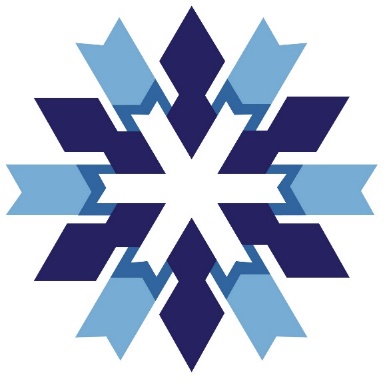 (1)Kullanılacak YerÖzellikler1. Derece BaşlıklarındaTamamı büyük harflerle kalın 12 punto. Öncesinde  48 nk ve sonrasında 24 nk boşluk olmalıdır.2. Dereceden BaşlıklardaParagraf girintisi olmadan sola yaslı, kalın, 1,5 satır aralığı, her sözcüğün ilk harfi büyük (bağlaçlar hariç). Öncesinde 12 nk, sonrasında 12 nk boşluk olmalıdır.3. dereceden başlıklardaHer sözcüğün ilk harfi büyük (bağlaçlar hariç), ilk satır soldan 1,25 cm içeriden, öncesinde 12 nk, sonrasında 12 nk boşluk olmalıdır.4. dereceden başlıklardaHer sözcüğün ilk harfi büyük (bağlaçlar hariç), ilk satır soldan 1,25 cm içeriden, 1,5 satır aralığı, italik ve kalın, öncesinde 12 nk, sonrasında 12 nk boşluk olmalıdır.Tez metnindeİlk satır soldan 1,25 cm paragraf girintili, 1,5 satır aralığı,  paragraf  öncesi  0  nk  sonrasında  6  nk olmalıdır.Tablolarda11 punto. Fakat en fazla 12, gerekirse punto düşürerek en az 8 puntoya kadar yazılar küçültülebilir. Şekillerde de aynı durum geçerlidir.1. Derece Başlıklarında2. KAYNAK ÖZETLERİ2. Dereceden Başlıklarda2.1. APA7 Formatına Uygun Süreli Yayınlarda Atıf Yapmak ve Kaynakçada Göstermek3. dereceden başlıklarda2.1.1. Tek Yazarlı Makale Atıfı ve Kaynakçada Belirtilmesi* Tabloda verilen başlıklar stillerine göre stiller bölümünde seçilerek belirtilmiştir.* Tabloda verilen başlıklar stillerine göre stiller bölümünde seçilerek belirtilmiştir.Stil AdıNeden Kullanılacağı1. Derece BaşlıkGiriş, Kaynakça gibi 1. Derece başlıklarda kullanılmalıdır.2. Derece Başlık1. derece başlıktan sonra 2. derece başlıklarda kullanılmalıdır.3. Derece Başlık2. derece başlıktan sonra 3. derece başlıklarda kullanılmalıdır.4. Derece Başlık3. derece başlıktan sonra 4. derece başlıklarda kullanılmalıdır. (4. derece başlığa kadar tanımlanmıştır)Paragraf stiliBaşlıklarında altında paragrafların tüm özelliklerinin aynı olması için kullanılmalıdır.XxxxxxXxxxxxXxxxxxxxxXxxxxxxxxXxxxxxxxxxxxxxxxxxxxxxxxxxxXxxxxxxxxxxxxxxxxxxxxxxxxxxXxxxxxxxxxxxxxxxxxxxxxxxxxxXxxxxxxxxxxxxxxxxxxxxxxxxxxXxxxxxxxxxxxxxxxxxxxxxxxxxxXxxxxxxxxxxxxxxxxxxxxxxxxxxXxxxxxxxxxxxxxxxxxxxxxxxxxxXxxxxxxxxxxxxxxxxxxxxxxxxxxXxxxxxxxxxxxxxxxxxxxxxxxxXxXxxxxxXxxxxxXxxxxxxxxxxxxxxxxxxxxxxxxxxxxxxxxxxx